Exceptional PhD researchIn 2016, the Priestley International Centre for Climate established two annual prizes in the name of Piers Sellers, to recognise exceptional research that furthers our understanding of climate change and how to address it. The 2017 prizes were awarded at the Priestley Centre Annual Event on Thursday 15 June 2017 and you can find out more about the winners here. The Piers Sellers prize for exceptional PhD research will be open to any current PhD student from the University of Leeds1. It is designed to reward and encourage PhD students from the University of Leeds for undertaking excellent research to better understand and/or address climate change. The award of £1500 will enable gifted PhD students to continue and develop their climate-related research career, by attending an international conference of their choice.Nominations of PhD students can be made by University of Leeds staff, and PhD students are encouraged to ask their supervisors or group leaders to nominate them. Please note that self-nominations by PhD students will not be accepted.Nominations will be assessed by a judging panel made up of the Priestley Centre Management Committee on the basis of one or more high quality publications (not limited to peer-reviewed journal publications, and including those accepted but yet to be published), research outputs and / or impacts resulting from the nominee’s PhD research.The winner of this prize will be expected to attend the prize-giving event in spring 2019 and deliver a short talk.Deadline for nominations is 12:00 on Monday 10 December 2018.  Please use the form below.1 Current PhD students can include those who have passed their viva but are yet to attend their graduation ceremony.For more information:Please complete the following nomination form and submit it to climate@leeds.ac.uk by no later than 12:00 on Monday 10 December 2018.  Nomination forms should not exceed two pages (minimum font size 11).N.B. The assessment panel will only use information provided in this form to decide the winner of the prize. Therefore the quality of the descriptions provided by the nominator have a significant bearing on the outcome of the assessment panel.Nominator Name and Affiliation: Nominee Name, affiliation and current year of study: Nominator’s association with the nominee: Provide references and links to publication(s), research output(s) and / or impact(s) for which the nomination is being made:Please describe how the nominee meets the assessment criteria: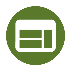 http://climate.leeds.ac.uk/opportunities/piers-sellers-prize/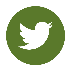 @PriestleyCentre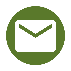 climate@leeds.ac.uk